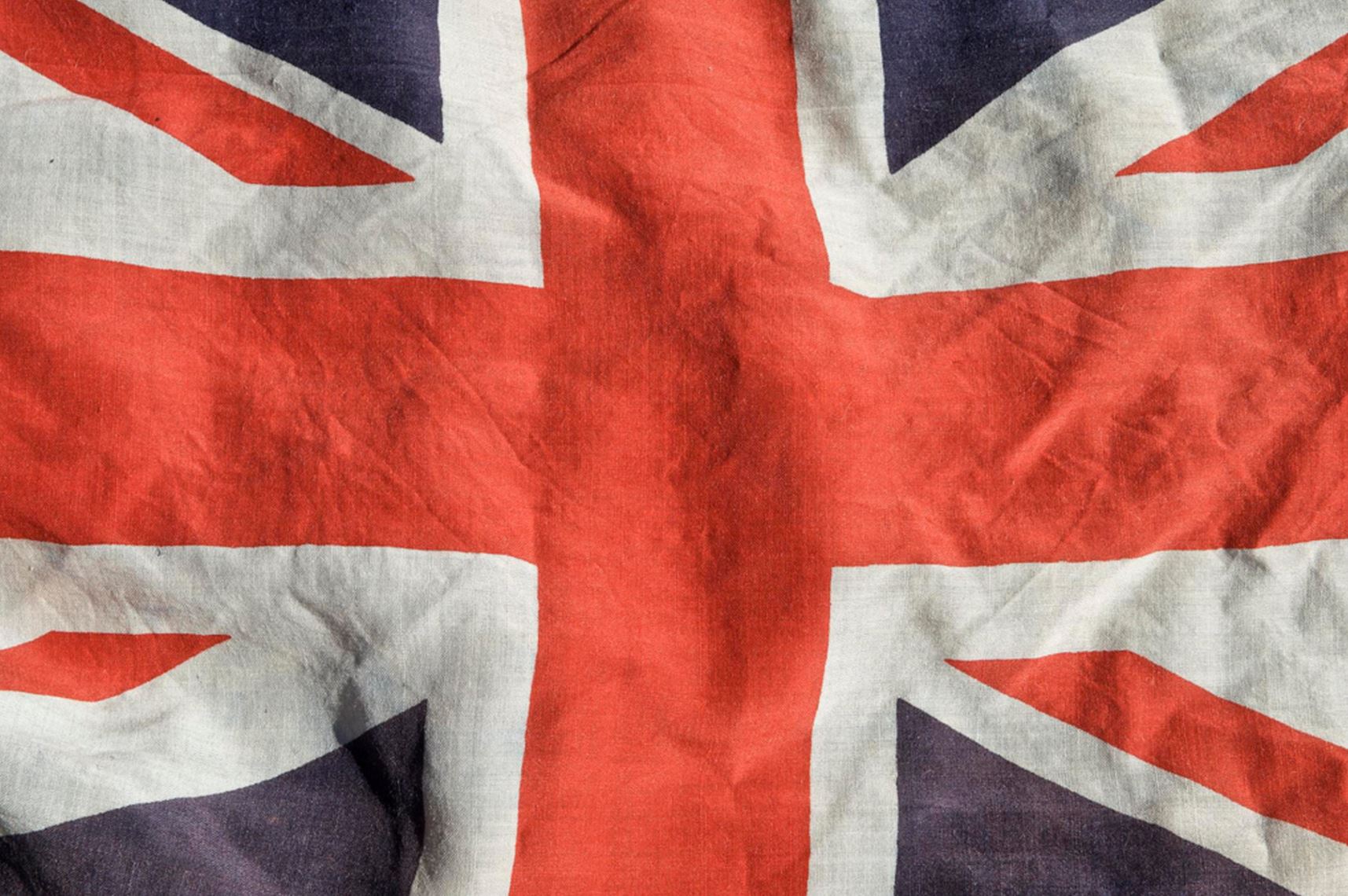 British Values8th-14th January Rule of Law Most things we are able to speak freely about and discuss our opinions openly. Some words however, can be hateful and damaging so we must respect the laws to stop this. We must value and respect the reasons behind them to protect us all!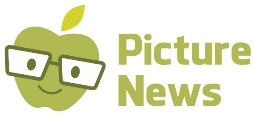 